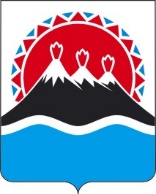 П О С Т А Н О В Л Е Н И ЕПРАВИТЕЛЬСТВАКАМЧАТСКОГО КРАЯг. Петропавловск-КамчатскийВ соответствии с Федеральным законом от 21.12.1994  № 68-ФЗ «О защите населения и территорий от чрезвычайных ситуаций природного и техногенного характера», Федеральным законом от 12.02.1998 № 28-ФЗ «О гражданской обороне», постановлением Правительства Российской Федерации от 02.11.2000 № 841 «Об утверждении Положения о подготовке населения в области гражданской обороны», постановлением Правительства Российской Федерации от 26.11.2007 № 804 «Об утверждении Положения о гражданской обороне в Российской Федерации», постановлением Правительства Российской Федерации от 18.09.2020 № 1485 «Об утверждении Положения о подготовке граждан Российской Федерации, иностранных граждан и лиц без гражданства в области защиты от чрезвычайных ситуаций природного и техногенного характера» в целях организации подготовки населения Камчатского края в области гражданской обороны и защиты от чрезвычайных ситуаций природного и техногенного характераПРАВИТЕЛЬСТВО ПОСТАНОВЛЯЕТ:1. Министерству по чрезвычайным ситуациям Камчатского края:1) осуществлять координацию деятельности по организации подготовки населения Камчатского края в области гражданской обороны и защиты от чрезвычайных ситуаций природного и техногенного характера в пределах своей компетенции;2) организовывать регулярное планирование и контроль за ходом и качеством подготовки в области гражданской обороны и защиты от чрезвычайных ситуаций природного и техногенного характера;3) оснащать краевое государственное бюджетное учреждение дополнительного профессионального образования «Камчатский учебно-методический центр по гражданской обороне, чрезвычайным ситуациям и пожарной безопасности» и организовывать его деятельность;4) организовывать и проводить учебно-методические сборы, учения, тренировки и другие плановые мероприятия в области гражданской обороны и защиты от чрезвычайных ситуаций природного и техногенного характера.2. Министерству образования Камчатского края:1) организовывать и контролировать обучение в образовательных организациях Камчатского края по предмету «Основы безопасности жизнедеятельности» и по дисциплине «Безопасность жизнедеятельности» в рекомендуемых Министерством просвещения Российской Федерации и Министерством науки и высшего образования Российской Федерации объёмах;2) при планировании и проведении занятий по предмету «Основы безопасности жизнедеятельности» и по дисциплине «Безопасность жизнедеятельности» запланировать обязательное участие учащихся в учениях и тренировках в области гражданской обороны и защиты от чрезвычайных ситуаций природного и техногенного характера;3) для обеспечения соответствующего уровня подготовки обучаемых, принять меры по созданию в образовательных организациях учебно-материальной базы, приобретению наглядных пособий, оборудованию классов и кабинетов по предмету «Основы безопасности жизнедеятельности» и по дисциплине «Безопасность жизнедеятельности» в соответствии с перечнями оснащения, разработанными Министерством просвещения Российской Федерации, Министерством науки и высшего образования Российской Федерации и Министерством Российской Федерации по делам гражданской обороны, чрезвычайным ситуациям и ликвидации последствий стихийных бедствий;4) ежегодно организовывать проведение региональных соревнований «Школа безопасности»;5) планировать и ежегодно проводить мероприятия в рамках деятельности Всероссийского детско-юношеского общественного движения «Школа безопасности»;6) планировать, организовывать и осуществлять контроль за повышением квалификации преподавателей предмета «Основы безопасности жизнедеятельности» и дисциплины «Безопасность жизнедеятельности».3. Рекомендовать органам местного самоуправления муниципальных образований в Камчатском крае:1) организовать подготовку населения муниципальных образований Камчатского края в области гражданской обороны и защиты от чрезвычайных ситуаций природного и техногенного характера;2) организовать приведение муниципальных правовых актов по организации подготовки населения муниципальных образований Камчатского края в области гражданской обороны и защиты от чрезвычайных ситуаций природного и техногенного характера в соответствие федеральному и краевому законодательству;3) проводить учения и тренировки в области гражданской обороны и защиты от чрезвычайных ситуаций природного и техногенного характера;4) осуществлять организационно-методическое руководство и контроль за подготовкой работников, личного состава формирований и служб организаций, находящихся на территориях муниципальных образований;5) создавать и оснащать учебно-консультационные пункты по гражданской обороне и организовывать их деятельность, либо обеспечивать курсовое обучение неработающего населения и оказание неработающему населению консультационных услуг в области гражданской обороны и защиты от чрезвычайных ситуаций природного и техногенного характера в других организациях; 6) организовывать проведение ежегодных муниципальных соревнований «Школа безопасности» среди подведомственных образовательных организаций.4. Рекомендовать организациям, осуществляющим свою деятельность на территории Камчатского края, независимо от их организационно-правовых форм и форм собственности:1) разрабатывать с учётом особенностей деятельности организаций и на основе примерных программ, утверждённых Министерством Российской Федерации по делам гражданской обороны, чрезвычайным ситуациям и ликвидации последствий стихийных бедствий, рабочие программы курсового обучения личного состава формирований и служб организаций, а также работников организаций в области гражданской обороны и защиты от чрезвычайных ситуаций природного и техногенного характера;2) ежегодно осуществлять обучение личного состава формирований и служб организаций, а также работников организаций;3) создавать и поддерживать в рабочем состоянии соответствующую учебно-материальную базу;4) разрабатывать программу проведения с работниками организации вводного инструктажа по гражданской обороне;5) организовывать и проводить вводный инструктаж по гражданской обороне с вновь принятыми работниками организации в течение первого месяца работы;6) организовывать и проводить инструктаж по действиям в чрезвычайных ситуациях не реже одного раза в год и при приёме на работу в течение первого месяца работы;7) планировать и проводить учения и тренировки в области гражданской обороны и защиты от чрезвычайных ситуаций природного и техногенного характера.5. Рекомендовать руководителям средств массовой информации, действующих на территории Камчатского края, предоставлять эфирное время и печатную площадь для размещения материалов, направленных на подготовку населения Камчатского края в области гражданской обороны и защиты от чрезвычайных ситуаций природного и техногенного характера.6. Настоящее постановление вступает в силу после дня его официального опубликования.[Дата регистрации]№[Номер документа]О подготовке населения Камчатского края в области гражданской обороны и защиты населения от чрезвычайных ситуаций природного и техногенного характераПредседатель Правительства Камчатского края[горизонтальный штамп подписи 1]Е.А. Чекин